Мастер-класс «Педагогический потенциал народной куклы 
в воспитании детей дошкольного возраста»Дата проведения: 15.10.2019г            Место проведения - МДОУ «Детский сад № 144»Количество слушателей: 22 человекаДля рефлексии использовалась анкета обратной связи, где все слушатели (100%) по всем пунктам высоко оценили актуальность темы, практическую значимость, организационное обеспечение и интересное содержание мастер-класса. Многие слушатели выразили большую благодарность за показ открытого занятия и за новые знания, приобретенные в викторине и практической работе по изготовлению поясков для народной куклы.План мероприятия9.00. -9.30  Регистрация участников9.30-9.35. «Доброго утра и хорошего дня!» - приветственное слово заведующей МДОУ «Детский сад № 144» Новоселовой Елены Сергеевны9.35.-10.05. «В музее – новоселье!»: образовательная деятельность  с детьми старшей группы «Родничок» (возраст детей 5-6 лет) – Кицер М.И., воспитатель10.05.-10.20. «Секреты из бабушкиного сундука» - познавательная викторина со слушателями мастер-класса – Галактионова Н.В., Рыбина О.И., воспитатели10.20-10.40.  «Педагогический потенциал народной куклы» - из опыта работы, Кицер М.И., воспитатель 10.40 – 11.00. «Мастерим на здоровье»: работа в творческих группах (педагоги - участники мастер-класса) 11.00.-11.30.    «Как здорово, что все мы здесь сегодня собрались». Рефлексия. Кофе-пауза.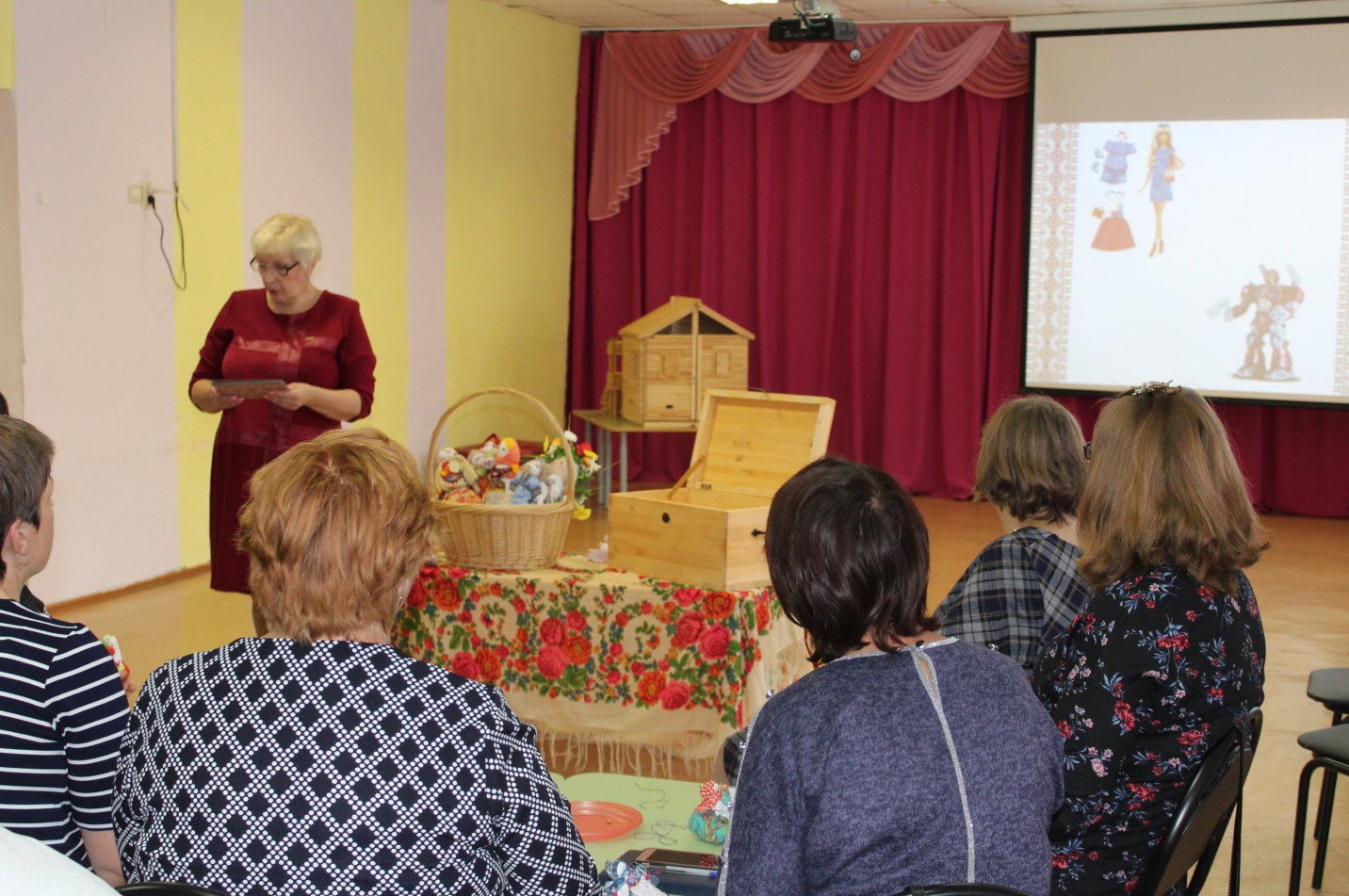 Фотостранички с открытого занятия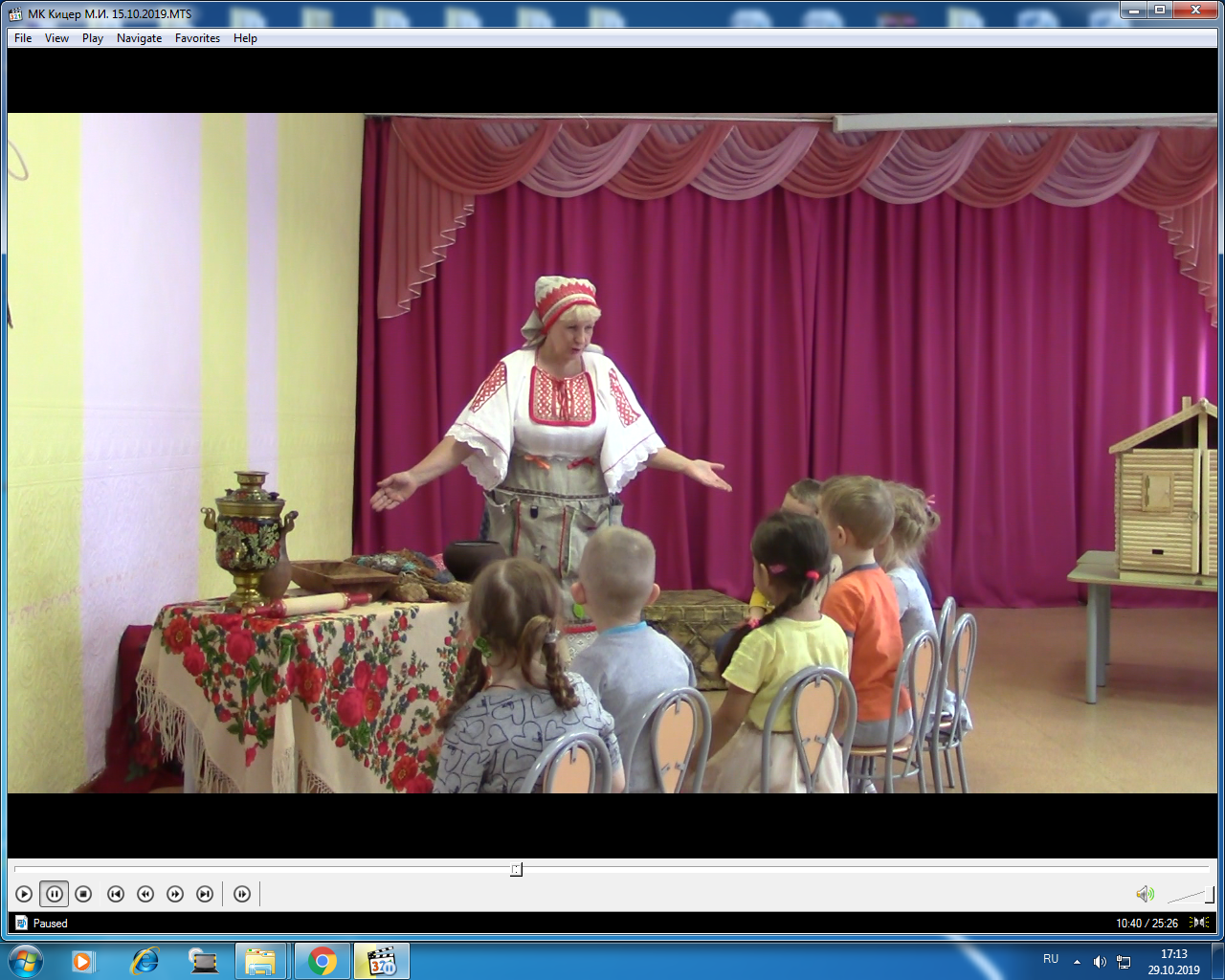 Игра – беседа «Что для чего?» В новую избу со своим скарбом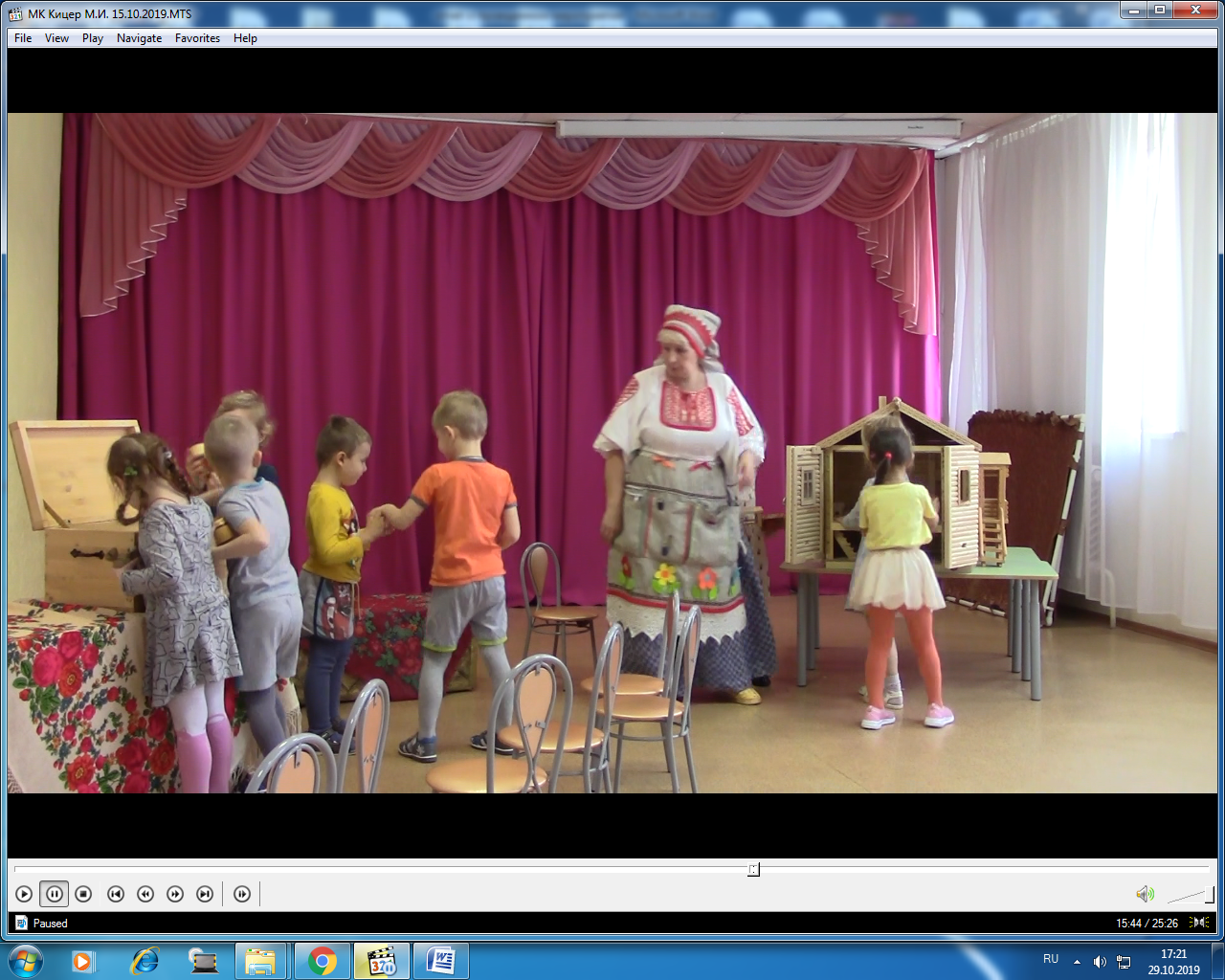 Обустройство новой избы 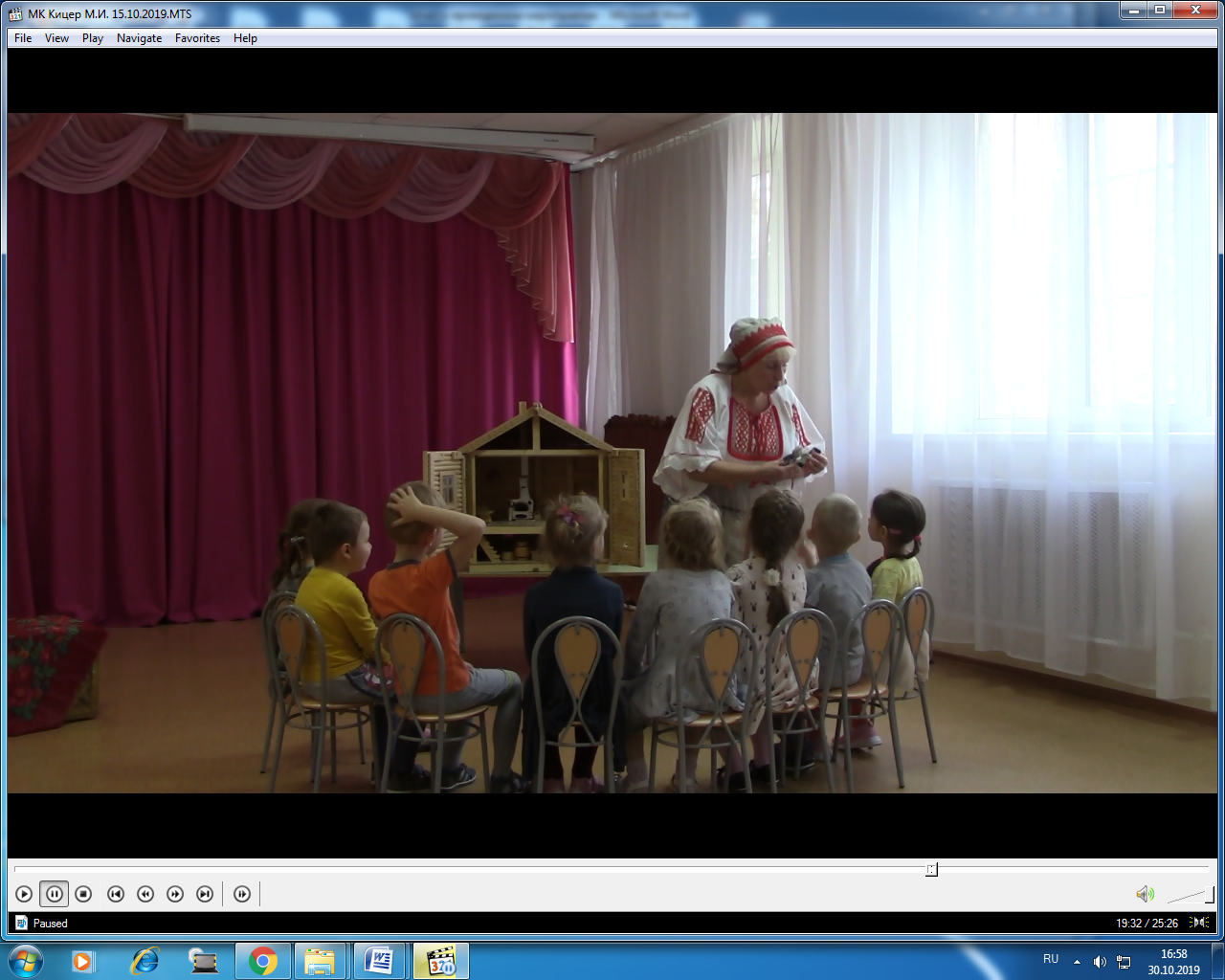 «А вот и жильцы» – народные игровые куклы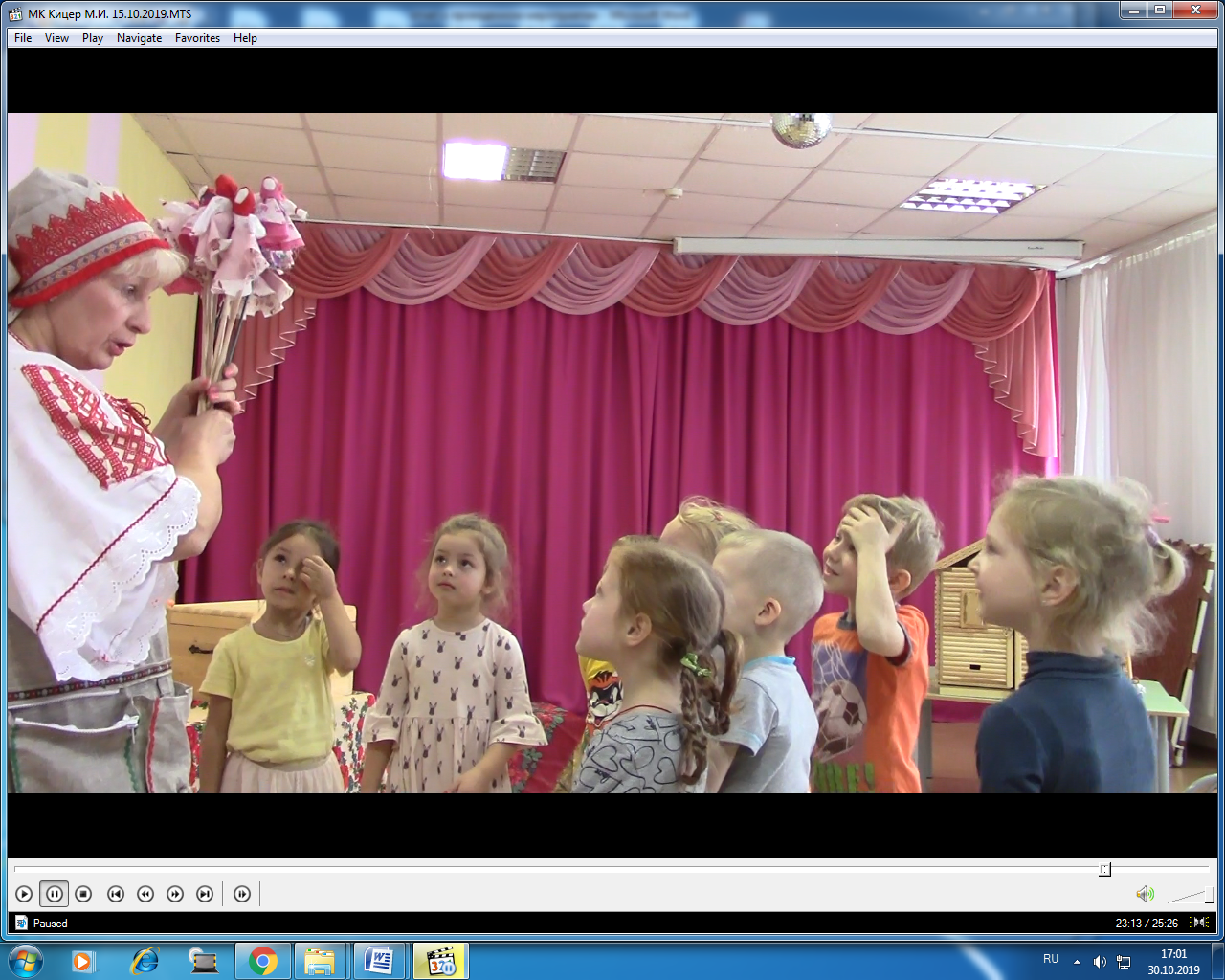 «Кукла-хороводница» украсит любой праздник.«Мастерим на здоровье» – практическая работа слушателей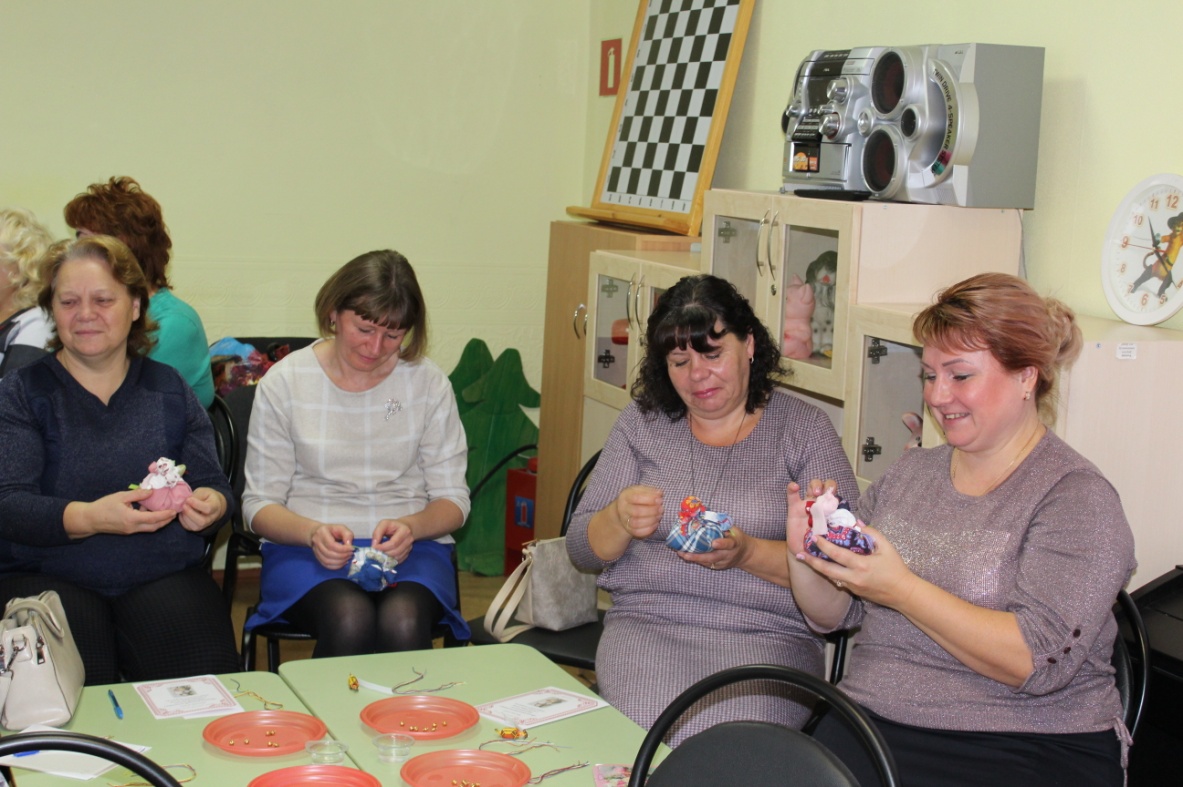 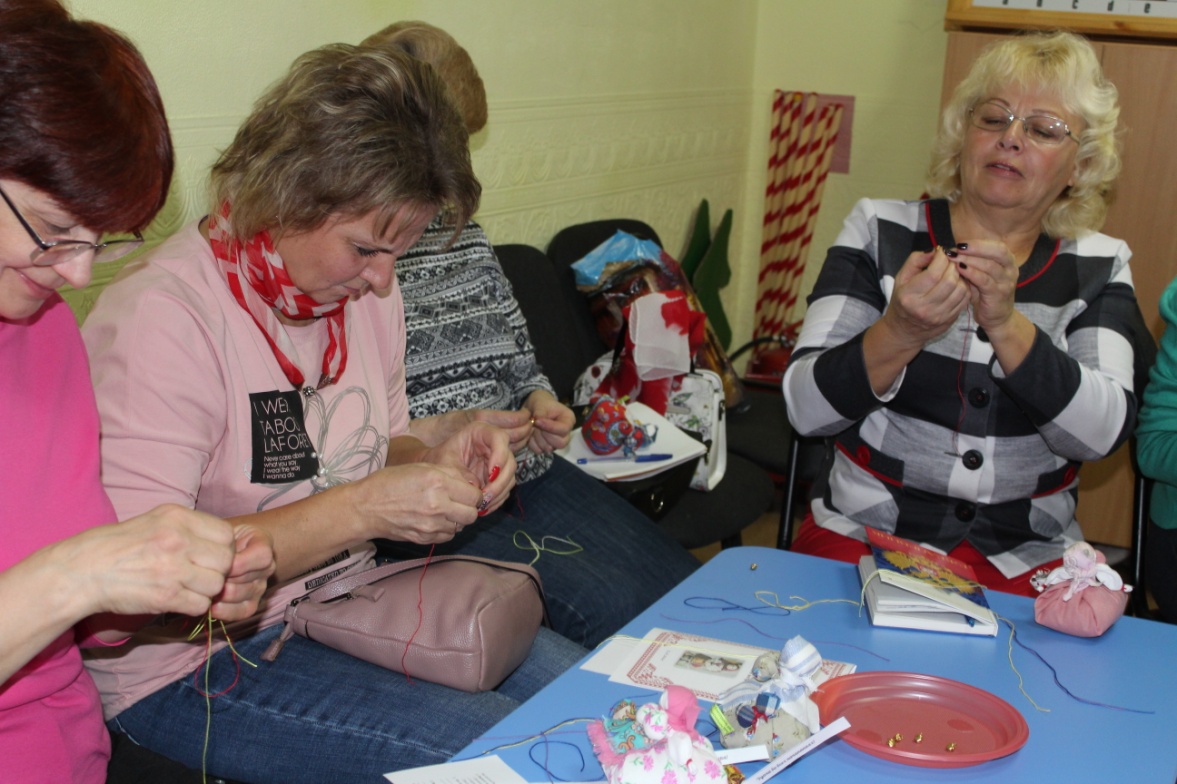 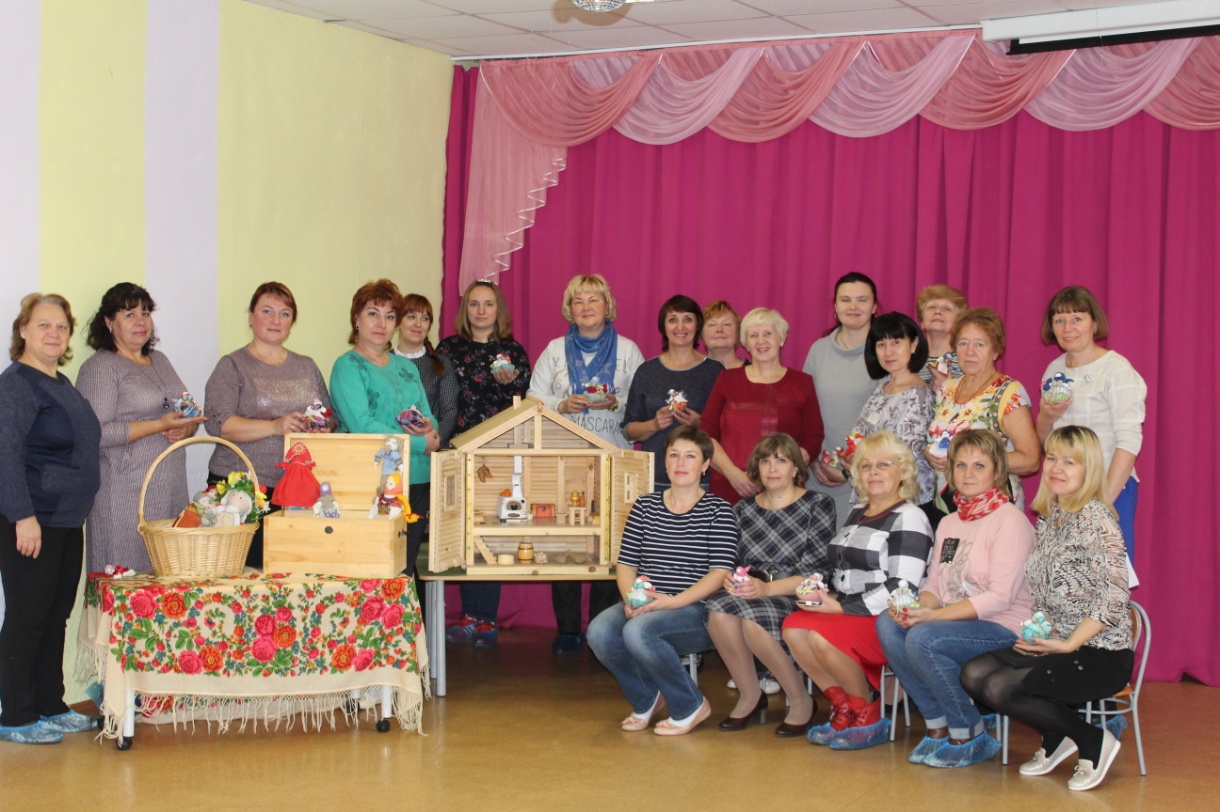 